TJ SOKOL BENEŠOV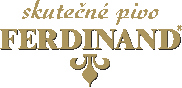 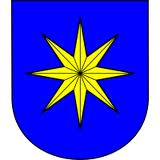 si dovoluje pozvat všechny přátele kuželkářskéhosportu na 12. ročník turnaje dvojic na 2 x 120 HS, který je kvalifikačním turnajem na MČR dvojic.O putovní pohár města BenešovaVšeobecná ustanoveníPořadatel: 		TJ Sokol Benešov, oddíl kuželekMísto konání: 	TJ Sokol Benešov			Tyršova 438			256 01 BenešovTermín konání:	24.8. – 1.9.Kategorie:	Dvojice mužů, žen, smíšené na 2x120 HS, včetně neregistrovaných hráčů (započítávají se do kategorie registrovaných)Hrací doba:		Po-Pá 17:00 - 21:00			So-Ne 9:00 - 21:00			Začátek startu vždy po hodině.		Organizace:		Ředitel: Marek Červ			Rozhodčí: Karel Palát				      Žebrakovský Ladislav			Organizační pracovník: Dvořák DušanPřihlášky:		CervMarek@seznam.czObsazenostturnaje:  	            http://www.kuzelky-benesov.cz/Pohar_BN.html			Startovné:		250 Kč za dvojiciCeny:			Finanční odměny pro 1. -3. dvojici ve všech kategoriích.			Absolutní vítěz získává cenu 500 Kč.Ceny budou předány po skončení turnaje na kuželně nebo dle dohody.Výsledky:		na kuželně, na stránkách Benešovského oddílu, na stránkách ČKA po 			skončení turnajeTECHNICKÁ USTANOVENÍPředpis:	Hraje se dle platných „Pravidel kuželkářského sportu“ vydaných ČKA,  pokud některou jejich část tento rozpis výslovně nemění. Každý hráč startuje na vlastní nebezpečí.Cvičné hody:	5 minut na rozhozové hodyPovinnosti hráče:	před zahájením startu uhradit startovnéÚhrady: 		Náklady na technické zajištění a ceny hradí pořadatel.			Cestovné ani jiné náklady spojené s účastí hráčů pořadatel nehradí.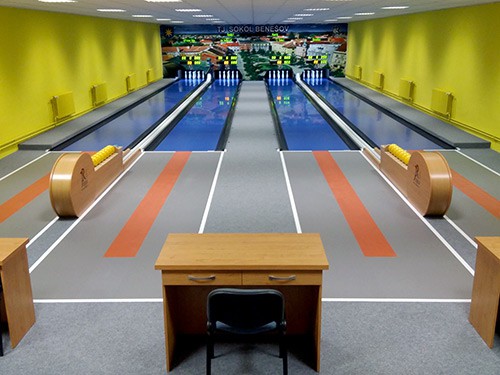 